1. Što se nalazi u jezgri atoma?2. Što imaju zajedničko svi atoma istog elementa imaju?3. Što su izotopi? Što im je zajedničko?4. Koja je oznaka za protonski broj?5. Atom dušika ima 7 protona i 8 neutrona. Koliki su mu protonski broj i maseni broj?6. Neki atom građen je od šest protona, šest elektron i sedam neutrona.a) Odredi protonski broj atoma. Z= ___________________________b) Napiši ime toga kemijskog elementa. _______________________c) Odredi pripada li metalima ili nemetalima. __________________d) Napiši simbol ovog njegovog izotopa. ______________________7. Popuni tablicu.8. Napiši značenje sljedećih znakova.a) 2 P4 ___________________________________b) 3 CH4 _________________________________c) 6 Hg  __________________________________d) 4 K+ _________________________________e) 3 S2- __________________________________f) 5 MgO _________________________________9. Napiši znakove za: a) tri atoma dušika _____________b) dvije molekule vode __________c) pet molekula fosfora ________d) šest litijevih iona ___________e) pet oksidnih iona ___________f) tri formulske jedinke natrijev bromida _______10. Odredi valencije atoma elemenata u navedenim spojevima i napiši ih iznad simbola atoma.              PbO                               P2O5                            SO3                            FeCl211. Napiši formule spojeva.                                                                          a)  kalcijev  sulfid ______________    b) aluminijev  oksid   ___________    c) željezov (II) klorid ___________    d) dušikov (II) oksid _____________                                                                 12. Navedi imena spojeva čije su formule:a) MgCl2   _______________________________b) Al2S3  _______________________________c) FeCl3 ________________________________d) Cu₂O ________________________________                   13. Za molekule navedene u tablici upiši podatke koji se traže.14. U jednom dušikovu oksidu je brojevni omjer atoma dušika i kisika 2:5. Kako glasi kemijska formula tog spoja? Imenuj spoj.                                                                                                                                                                                                  15. Atom sumpora ima nukleonski broj 32. Odredi broj protona, neutrona i elektrona koji izgrađuju taj atom.16. Izračunaj relativnu molekulsku masu  molekule klorovodika.17. Sljedeće čestice razvrstaj u odgovarajuće skupine:  Fe,   I⁻,  H₂O,  O3,   PbCl₂,  NH₄⁺,  SO2,  C,  F₂,  Li2Oa) atomi: _______________________b) molekule elementarnih tvari: ________________c) molekule kemijskih spojeva: _________________d) ioni: _______________e) ionski spojevi: ____________________                  18. Crtežima su prikazani modeli molekula X, Y i Z.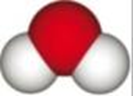 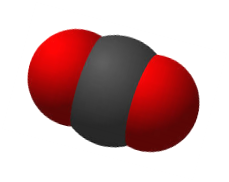 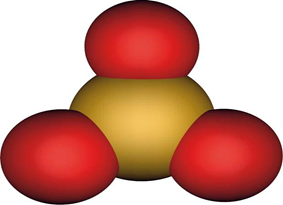 a) Napiši molekulske formule spojeva X, Y i Z.     X ______________________                  y _____________________                     Z _______________   b) Imenuj spojeve X, Y i Z.   X ___________________________________   Y ___________________________________   Z ___________________________________                                                 19. a)  Izračunaj masu dva atoma dušika i iskaži ju u daltonima.                    20. Upotpuni jednadžbe kojima prikazujemo nastajanje iona od neutralnih atoma. a) Mg   →   Mg2+   +   _____  e b) S  +  2 e  →  ________ c) K  →  _____   +    e    21.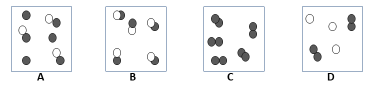 Koji crtež predočuje smjesu dvaju elementarnih tvari?Koji crtež predočuje samo jedan kemijski spoj?      Koji crtež predočuje samo jedan kemijski element?               ElementSimbolZAN(p)N(n)N(e)ArperiodaskupinaOznaka izotopa815brom45123.2.Cu64 OznakaValencije elemenataBrojnost atoma pojedinih elemenata u molekulamaNaziv kemijskog spojaN(P) = _______  N(O)=_______10 CO₂N(C) = _______  N(O)=_______5 CH4N(C) = ______ N(H) = _______3 H2ON(H) = ______ N(O) = _______